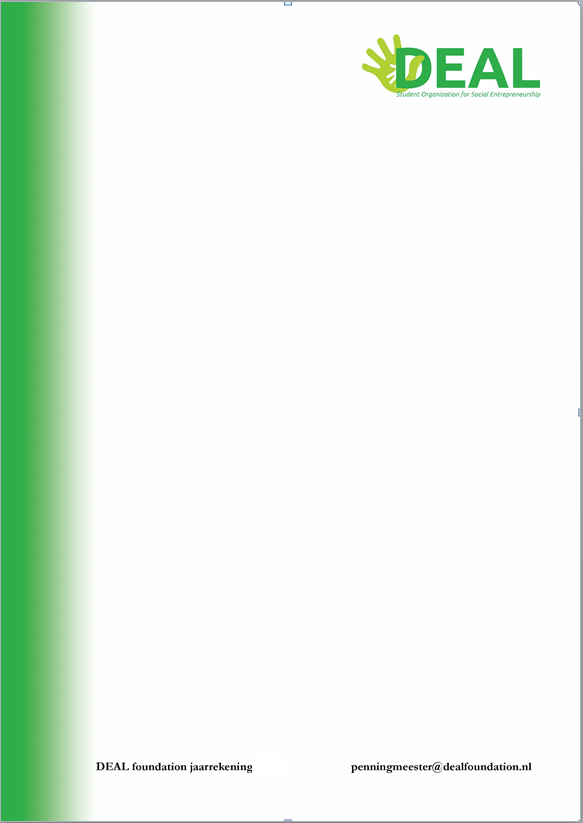 		Jaarrekening DEAL Foundation 2016		Opgemaakt te Leiden op 31-01-2017		Inhoud:Beschrijving							Pg 2	          Balans per 1 januari 2017					Pg 3	          Staat van Baten en Lasten 					Pg 4	          Staat van Baten en Lasten (Uitgebreid)		Pg 5			Toelichting op Staat van Baten en Lasten		Pg 6 		ANBI		Beschrijving:		Stichting DEAL Foundation		Kaiserstraat 25		2311GN Leiden		Datum van oprichting: 28-11-2007		Rechtsvorm: Stichting		Activiteiten:Het initiëren, ontwikkelen, ondersteunen, financieren en uitvoeren van duurzame projecten overal ter wereld om mensen in armoede en/of kansarme situaties te helpen. Missie: DEAL zet zich nationaal en internationaal in om betere toekomstperspectieven te creëren voor mensen met relatief weinig toegang tot kennis en/of kapitaal door het stimuleren van sociaal ondernemerschap vanuit eigen initiatief.Bestuursleden:Voorzitter: 		Marlijn HeijnenPenningmeester:  	Kirill Teslenko		Secretaris: 		Marit de Rooij		Assessor Intern:		Sarah Föllmi 		Assessor Extern:	Laura de Vries		Projectcoördinator: 	Johan BlomIn dit document is de jaarrekening opgenomen voor de periode van 1 januari 2016 tot 1 januari 2017. Deze bestaat uit een balans, de staat van baten en lasten een uitgebreide versie van de staat van baten en lasten, een Balans:01-01-2016  (€)		01-01-2017  (€)ACTIVAVaste activa			       0			          0Vlottende activa		       0			          0Liquide middelen		5875			13728Totaal activa			5875			1372801-01-2016  (€)		01-01-2017 (€) PASSIVAVreemd vermogen		       0			          0Eigen vermogen		5875			13728Totaal activa			5875			13728Staat van Baten en Lasten (kort):				01-01-2016	(€)		01-01-2017 (€)Baten		9833,19				16019.92Lasten		9183,85				7109		Resultaat		649,34					8910.92Staat van Baten en Lasten (Uitgebreid):					01-01-2016 (€)		01-01-2017 (€)BatenFondsen			3.451,18			10.430			Donaties			5.328				   1.562,89	- collecte			 1.313				    1.561,89	- los			                4.015				            1		Bol.com			     99,80			         42.17		Geldwerving                           	   939,75	                             2.799,86	- fundraiser			-				    1.222.82- geuzenloop			-				       799,04- liftactie			-		                                       574,00- kerstbenefiet			-				       204,0010j Jaar DEAL			-				    1.185			Rente			     12,87			            0	Totaal			            9.833,19			  16.020						01-01-2016 (€) 	         01-01-2017 (€)LastenProjectkosten			7.359.53			5.599,74	Inboedel			-				?Trainingen			-				?	Resikosten			-				    791,75Fundraiser 10 Jaar DEAL	-				 2.320,84	T-shirts			-				    279,99	Promotiekosten		   284,6		                407,16Naamsbekendheid		-				      96,04Ledenwerving		-				    311,12	Geldwerving			   841,47			   586,86	Kerstbenefiet		-				         4,50Liftactie			-				    129,84Geuzenloop			-				    251,3		Fundraiser			-				    113,0Overig			-				      50.2		Website			   46.35			  111,09Bank				 174,20			  190,10Algemene Kosten		 477				  214,01	Totaal	(afgerond)	            9184				7109Toelichting Staat van Baten en Lasten:- Toelichting Baten Zoals u kunt zien in het overzicht Baten heeft DEAL 2 grote sprongen op vorig jaar gezet. Ten eerste zijn er veel meer fondsen binnengekomen. Ruim 10430,- t.o.v 3451,- in het vorige jaar. Ook hebben we met onze losse wervingsacties grote vooruitgang geboekt op voorgaande jaar. We hebben ruim 2799.86 euro opgehaald met losse acties en fundraisers. Dit terwijl we in het vorige jaar slechts 939.75 hebben opgehaald met soortgelijke acties. In de uitsplitsing ziet u verder hoeveel er per individuele actie is opgehaald. De fundraiser, Geuzenloop, liftactie en kerstbenefietborrel waren allemaal heel erg succesvol en hebben beduidend meer opgehaald dan dat ze gekost hebben. Men heeft dus met ruime winst mooie bedragen opgehaald die wij als stichting vrij kunnen besteden. -Toelichting LastenBij de lasten zijn er enkele verschillen op te merken met vorig jaar. Dit jaar zijn er minder projectkosten gemaakt. Dit komt omdat de projecten die al liepen niet zo veel geld meer nodig hadden. Ze waren al reeds financieel stabiel. Verder zijn de projectkosten verder uitgesplitst wat inzicht geeft in wat de projectkosten precies inhouden. Verder Is de kostenpost Geldwerving ondergesplitst naar alle Fundraisers die we hebben georganisseerd met DEAL. Dit geeft inzicht in wat de acties hebben gekost t.o.v wat ze hebben opgeleverd (zie Baten kopje ‘geldwerving’). ANBIDe belastingdienst hanteerd de volgende eisen voor het behoud van de ANBI status:Uw instelling zet zich voor minstens 90% in voor het algemeen belang. Dit is de 90%-eis.De instelling heeft met het geheel van haar algemeen nuttige activiteiten geen winstoogmerk.Uw instelling en de mensen die rechtstreeks bij uw instelling betrokken zijn, voldoen aan de integriteitseisen.De bestuurders of beleidsbepalers van uw instelling mogen niet over het vermogen van de instelling beschikken, alsof het hun eigen vermogen is. Er moet sprake zijn van gescheiden vermogen.Uw instelling mag niet meer vermogen aanhouden dan redelijkerwijs nodig is voor het werk van de instelling. Daarom moet het eigen vermogen beperkt blijven.De beloning voor bestuurders is beperkt tot een onkostenvergoeding of minimale vacatiegelden.Uw instelling heeft een actueel beleidsplan.Uw instelling heeft een redelijke verhouding tussen kosten en bestedingen.Geld dat overblijft na opheffing van uw instelling wordt besteed aan een ANBI met een soortgelijk doel.Uw instelling voldoet aan de administratieve verplichtingen.Uw instelling publiceert bepaalde gegevens op een internetsite.Wij van DEAL foundation proberen ons zo veel mogelijk conform deze eisen te ontwikkelen. Daarbij is dit financiële jaarverslag een belangrijk onderdeel. Het geeft inzicht in onze uitgaven en inkomsten. Vooral de uitgaven zijn heel erg belangrijk en de kosten baten analyse laat zien dat wij als stichting alleen maar uitgaven maken die het algemene nut beogen. Ofwel om projecten op te starten / voort te zetten. Ofwel om kleine en rendabele investeringen te maken in kleine promotie projecten om zo nog meer sponsorgeld op te halen. Wij hebben geen winstoogmerk, ons bestuur en onze vrijwilligers krijgen geen beloningen die wij als stichting betalen en wij houden niet meer vermogen aan dan dat wij redelijkerwijs nodig zouden hebben. Verder streven wij ernaar om een zo’n redelijk mogelijke verhouding te hebben tussen kosten en bestedingen en hebben wij als stichting een actueel beleidsplan (zie website: www.dealfoundation.nl) Verder voldoen we aan alle andere eisen die gelden voor de ANBI status.